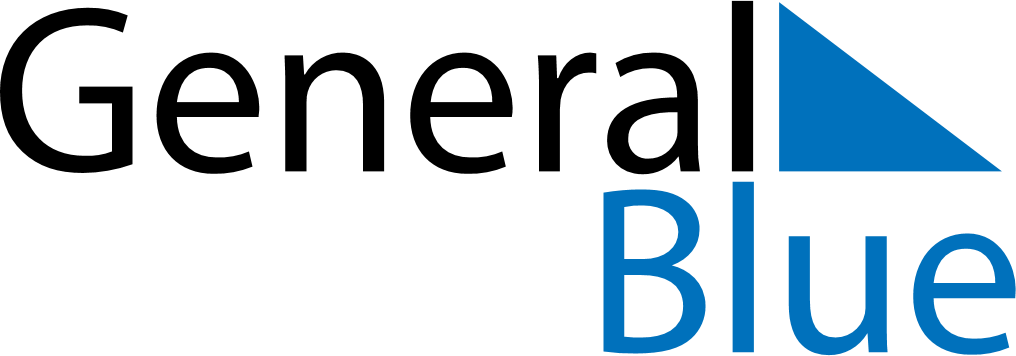 August 2029August 2029August 2029IcelandIcelandSundayMondayTuesdayWednesdayThursdayFridaySaturday1234567891011Commerce Day1213141516171819202122232425262728293031